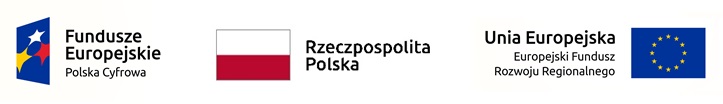 Sfinansowano w ramach reakcji Unii na pandemię COVID-19Załącznik nr 3 do SWZWykonawca:…………………………………….........................................................…………………………...........…Oświadczenie wykonawcy składane na podstawie art. 125 ust. 1 ustawy z dnia 11 września 2019 r. Prawo zamówień publicznych (dalej jako: ustawa PZP), DOTYCZĄCE PODSTAW WYKLUCZENIA Z POSTĘPOWANIAdotyczy: postępowania o udzielenie zamówienia publicznego prowadzonego w trybie podstawowym, przedmiotem którego jest realizacja projektu grantowego  					pn. „Cyfrowa Gmina”w tym:Część I – Sprzęt komputerowy z oprogramowaniemCzęść II – Oprogramowanie do monitoringu komputerów 1. 	Oświadczam, że nie podlegam wykluczeniu z postępowania na podstawie art. 108 ust. 1 	ustawy PZP.2. Oświadczam, że zachodzą w stosunku do mnie podstawy wykluczenia z postępowania na podstawie art.  108 ust. …………. ustawy PZP (podać mającą zastosowanie podstawę wykluczenia spośród wymienionych w art. 108 ust. 1 pkt 1,2 lub 5 ustawy PZP).Jednocześnie oświadczam, że w związku z ww. okolicznością, na podstawie art. 110 ust. 2 ustawy PZP podjąłem następujące środki naprawcze i zapobiegawcze:……..……………………………………………………………………………………………………………………………………………………………..………3. Oświadczam, że nie podlegam wykluczeniu z postępowania na podstawie art. 7 ust. 1 ustawy z dnia 13 kwietnia 2022 r. o szczególnych rozwiązaniach w zakresie przeciwdziałania wspieraniu agresji na Ukrainę oraz służących ochronie bezpieczeństwa narodowego (Dz. U. poz. 835).Opatrzyć kwalifikowanym podpisem elektronicznym,podpisem zaufanym lub podpisem osobistym